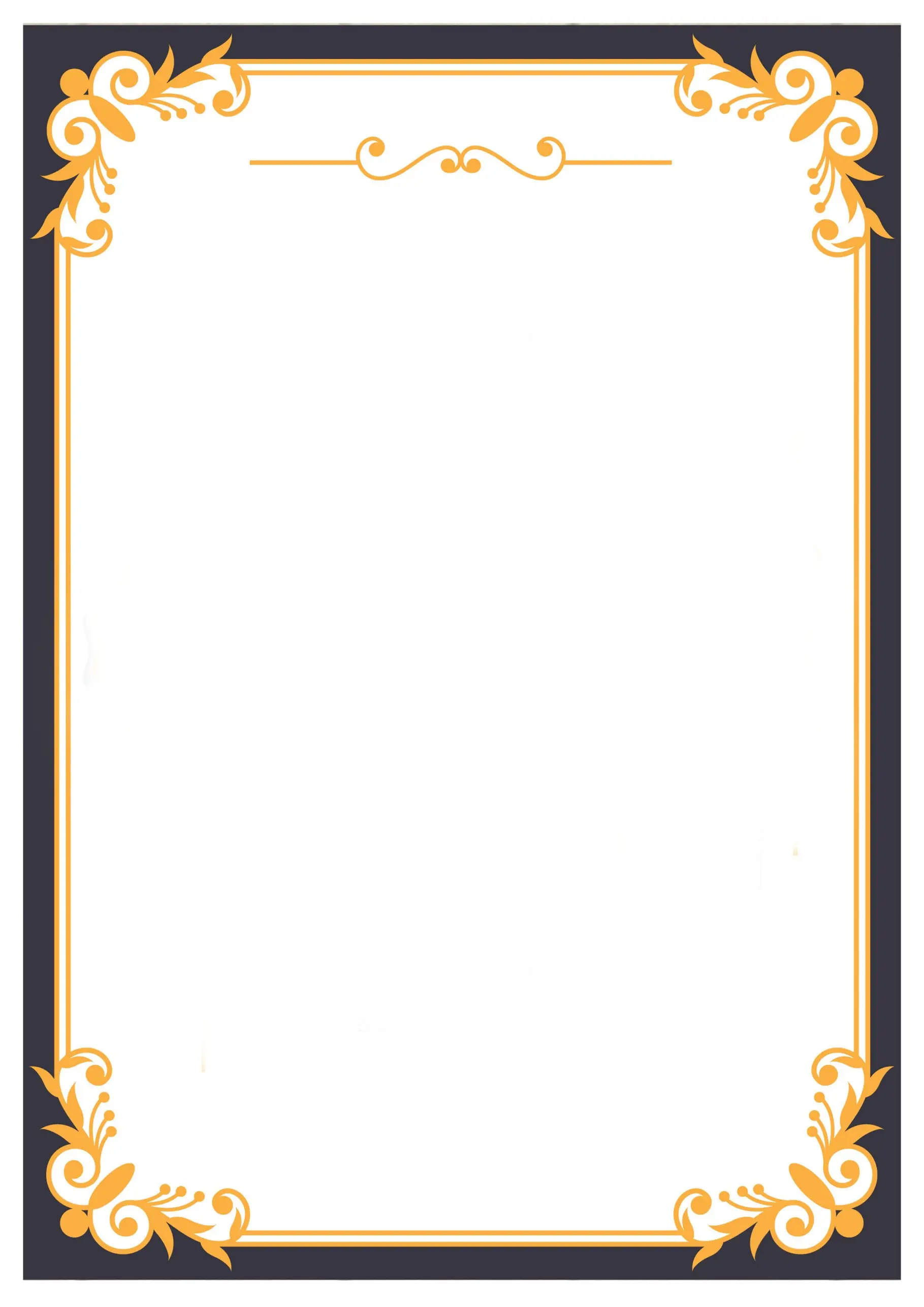 Nome dell'istituzioneDIPLOMAPer ciò che viene emesso, il tuo testoNome CognomeElenco dei partecipanti alla cerimonia di premiazionedatterofirma